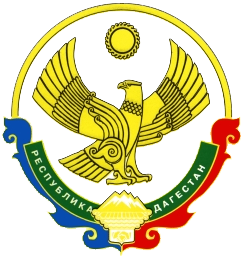  СОБРАНИЕ ДЕПУТАТОВ МУНИЦИПАЛЬНОГООБРАЗОВАНИЯ  «БЕЖТИНСКИЙ УЧАСТОК»368410, Республика Дагестан, Цунтинский район, с. Бежтат.:(872 2)55-23-01, 55-23-02, ф. 55-23-05,bezhta-mo@mail.ru,  admin@bezhta.ruРЕШЕНИЕ«25» декабря  2020г.                       с. Бежта                                            № 02О создании отдела ГО ЧС администрации МО «Бежтинский участок» и передаче полномочий Единой дежурно- диспетчерской службы Администрации МО «Бежтинский участок» вновь созданному отделу ГО ЧС администрации МО «Бежтинский участок».   	 В целях создания единой системы управления в сфере гражданской обороны, защиты населения, повышения готовности сил и средств районного звена республиканской РСЧС к предупреждению и реагированию на угрозу или возникновение чрезвычайных ситуаций, Собрание депутатов МО «Бежтинский участок»  выносит РЕШЕНИЕ:	1. Создать отдел ГО ЧС администрации  МО «Бежтинский участок» с передачей полномочий ЕДДС администрации МО «Бежтинский участок» в отдел ГО ЧС администрации МО «Бежтинский участок».	2. И.о. главы МО «Бежтинский участок» внести соответствующие изменения в структуре и реестре должностей.	3. Настоящее решение опубликовать в газете «Бежтинский вестник» и разместить на официальном сайте МО «Бежтинский участок»  Председатель  Собрания депутатов МО «Бежтинский участок»                                                          Исмаилов Ш.М.